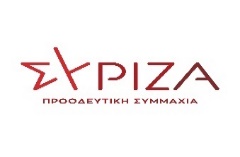 Αθήνα, 4 Φεβρουαρίου 2022 ΕΠΙΚΑΙΡΗ ΕΡΩΤΗΣΗΠρος τον κ. Υπουργό ΟικονομικώνΘέμα: «Στο έλεος των συνεπειών της κακοκαιρίας “Μπάλλος” πολίτες, επιχειρήσεις και Τοπική Αυτοδιοίκηση στην Κέρκυρα»Τα επικίνδυνα καιρικά φαινόμενα που έπληξαν την Κέρκυρα αλλά και την ευρύτερη περιοχή προξένησαν σημαντικές καταστροφές σε οικίες, επιχειρήσεις και κρατικές υποδομές. Παρά την παρέλαση ανώτατων κυβερνητικών στελεχών και τις ακατάσχετες υποσχέσεις για άμεση καταγραφή των ζημιών, αποζημίωση και αποκατάσταση στις περιοχές που υπέστησαν το μένος των φυσικών καταστροφών, μετρούμε ενάμισι μήνα καθολικής κυβερνητικής απραξίας. Οι επιτροπές αποτίμησης δεν έχουν αναλάβει ουσιαστικά το έργο τους και το αίσθημα της κοινής δυσαρέσκειας έχει επικρατήσει απέναντι στην κυβερνητική αδιαφορία για την αναγκαία κρατική αρωγή. Μέχρι σήμερα, οι πολίτες και οι επιχειρήσεις που επλήγησαν δεν έχουν λάβει καμία οικονομική ενίσχυση, ενώ ούτε και οι Δήμοι και οι Περιφέρειες δεν έχουν υποστηριχτεί κατά το δυνατό για το μέγεθος των καταστροφών που έχουν σημειωθεί στις υποδομές τους. Πολίτες, επιχειρήσεις και Τοπική Αυτοδιοίκηση στο έλεος των συνεπειών του «Μπάλλου». Επειδή, η τραγική καθυστέρηση εκκίνησης των διαδικασιών έχει ξεπεράσει την ακινησία που προκαλούν τα γνωστά γραφειοκρατικά εμπόδια και οφείλεται καθαρά στην έλλειψη κυβερνητικής βούλησης και ετοιμότητας του κρατικού μηχανισμού Επειδή, έχουν ήδη εκδηλωθεί μικρότερης κλίμακας καιρικά φαινόμενα που ελλείψει των αντιπλημμυρικών έργων δημιουργούν εκ νέου αντίστοιχου επιπέδου προβλήματα, τα οποία, ενδεχομένως, να ενταθούν εξαιτίας του βαρύ φετινού χειμώνα, όπως προβλέπουν οι αρμόδιες μετεωρολογικές υπηρεσίες Ερωτάται ο αρμόδιος κ. Υπουργός:1. Γιατί μέχρι σήμερα δεν έχει τηρηθεί κανένα χρονοδιάγραμμα των ενεργειών καταγραφής σύμφωνα με όσα εξαγγέλθηκαν κατά τις επισκέψεις των κυβερνητικών παραγόντων, πώς σκοπεύει να ενισχύσει τις επιτροπές καταγραφής των πλημμυρόπληκτων περιοχών και πότε σχεδιάζει να ολοκληρωθεί η όλη διαδικασία; 2. Τι σκοπεύει να πράξει ως προς το ακατάσχετο των ενισχύσεων που θα λάβουν οι πληγέντες, αλλά και την κρατική αρωγή στο σύνολο των ζημιών για πολίτες με εισόδημα χαμηλότερο των 20.000 ευρώ; Ο Ερωτών Βουλευτής
Αυλωνίτης Αλέξανδρος-Χρήστος